Меню на день рожденияЗакуска: 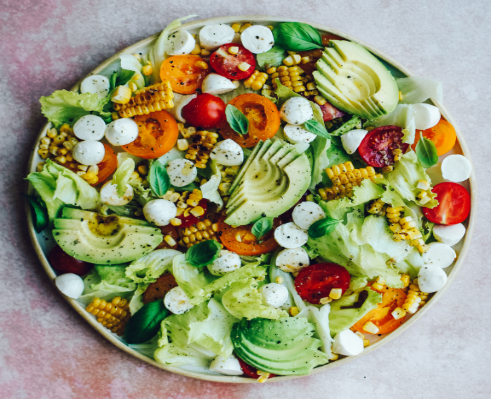 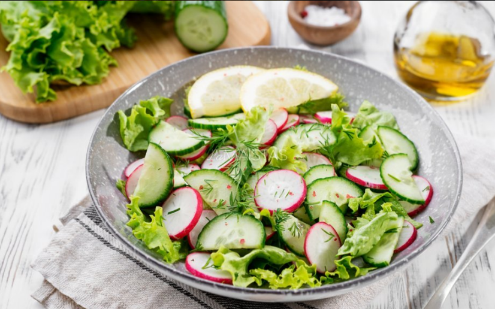 Овощной салатПервые блюда: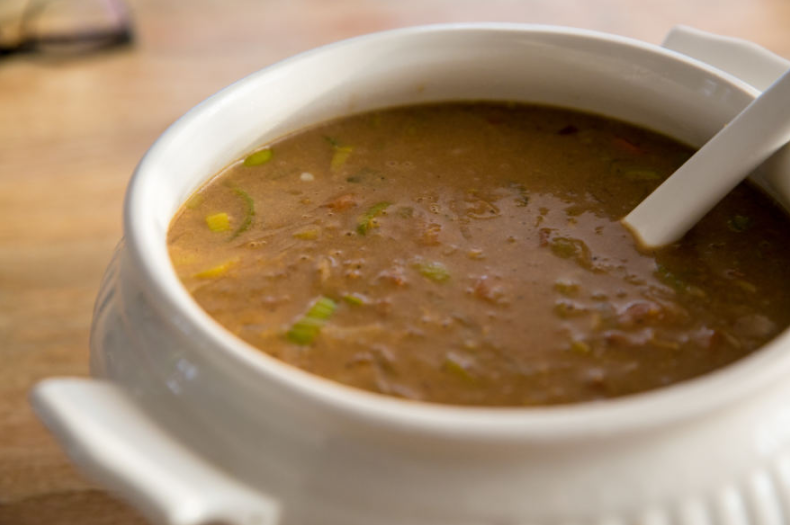 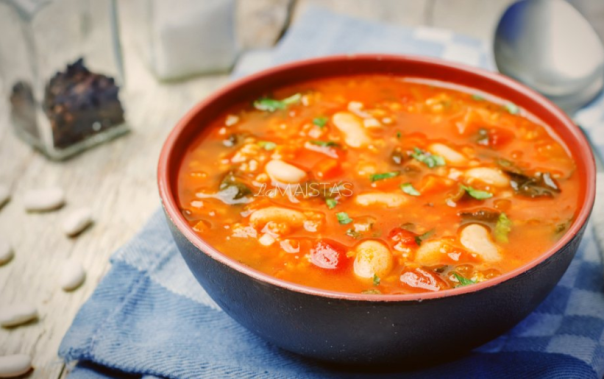 Овощнои суп                                                                 Грибной суп                                 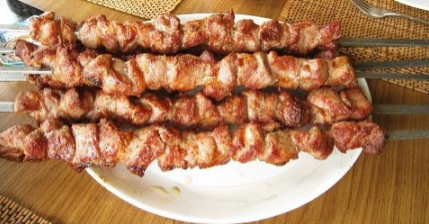 ШашлыкНапитки: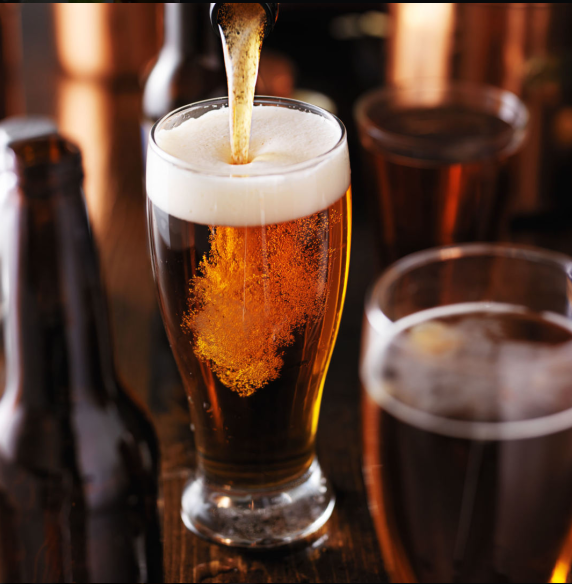 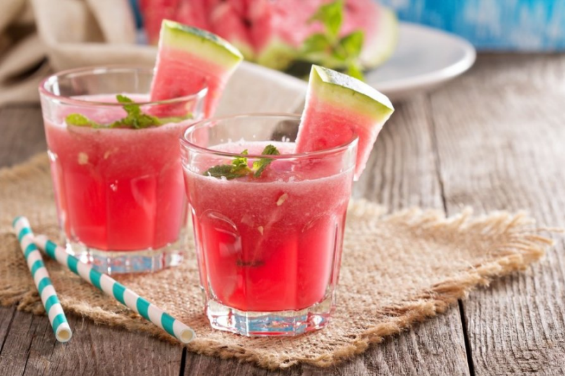 Коктейль                                   Квас Десерт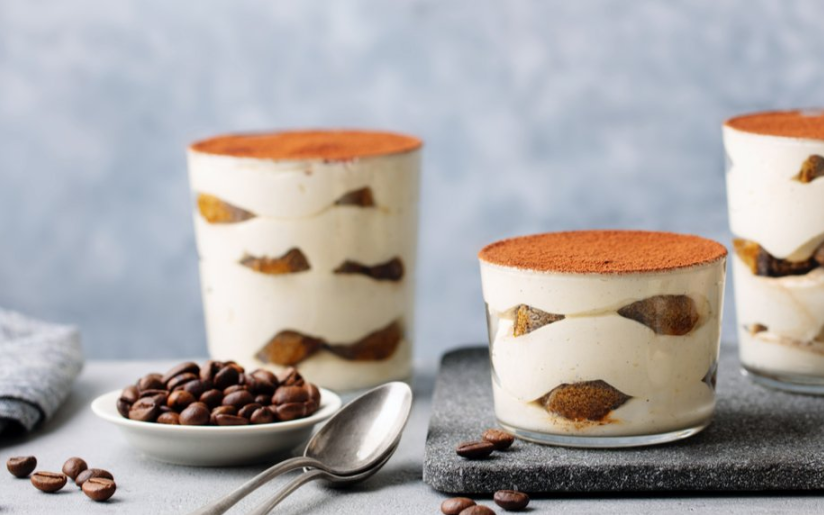 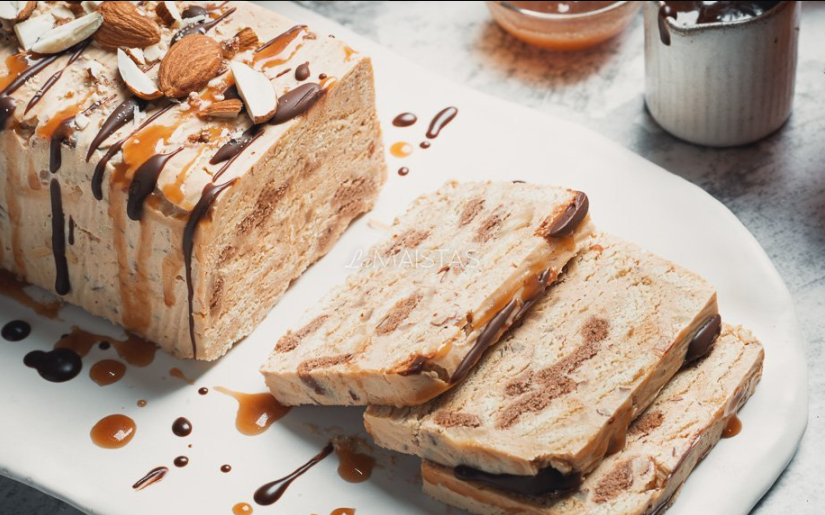 